主要个人信息孙挺，男，博士，1991年4月，浙江慈溪人。 2013.9-2019.12：南京农业大学；农学院，国家信息农业工程技术中心、智慧农业研究院；作物栽培学与耕作学，作物系统模拟方向；农学博士；2016.10-2018.10：日本国立农研机构（NARO）；全球气候变化部门；农业气象组；访问学者；2009.9-2013.7：南京农业大学；农学院；农学专业；农学学士；工作简历2020.4至今，中国计量大学生命科学学院，食品系，讲师三、主要研究方向“植物表型计量与质量安全实验室”（PI：徐沛研究员）团队成员，目前主要从事植物生理表型、功能营养及智慧农业交叉研究。四、主要社会兼职五、教学工作六、主要获奖七、主要科研成果一作论文Ting Sun; Toshihiro Hasegawa; Bing Liu; Liang Tang; Leilei Liu; Weixing Cao*; Yan Zhu*; Current rice models underestimate yield losses from short-term heat stresses, Global Change Biology, 2021, 27(2): 402-416. (Q1, Top, IF=13.211).Ting Sun; Yannan Hu; Zhuoyi Wang; Wenjun Xia; Qiaoqiao Lv; Yonggang Wang; Pingping Fang; Pei Xu*; A tissue atlas of cadmium accumulation and the correlation with thiol-containing chelates in zucchini provide insights into cadmium partitioning and food safety, Journal of Hazardous Materials，2022,421. (Q1, Top, IF=14.224)Ting Sun; Toshihiro Hasegawa; Liang Tang; Wei Wang; Junjie Zhou; Leilei Liu; Bin Liu; Weixing Cao; Yan Zhu*; Stage-dependent temperature sensitivity function predicts seed-setting rates under short-term extreme heat stress in rice, Agricultural and Forest Meteorology, 2018, 256: 196-206. (Q1, Top, IF=6.424)参编著作：徐沛，丁艳菲，孙承业等，植物质量安全生物学，科学出版社，ISBN978-7-03-071433-6授权发明专利徐沛, 孙挺, 许文钊,方萍萍，王永刚，孙玉东；利用相互嫁接体定量分析植物气孔关闭与根部基因型关系的方法，2021-10-28，中国，ZL202010481873.4.授权软件著作权孙挺，徐沛；植物器官生长动态监测及分析云平台系统 [简称：POG-in-Cloud] V1.0, 2021SR1532772, 原始取得, 全部权利, 2021-10-20. 孙挺，徐沛；环境微气象及动态蒸腾计算和可视化软件V1.0，2021SR0334986，原始取得，全部权利，2021-3-4. 孙挺，徐沛；植物水分生理参数计算和可视化软件V1.0，2021SR0330662，原始取得，全部权利，2021-3-3.主持或参加项目：浙江省科学技术厅，浙江省“十四五”农业新品种选育重大科技专项子课题，2021C02066-5-4，梨果实发育动态表型精准测定技术开发与应用，2021-1至2025-12，在研，45万，主持；中华人民共和国科学技术部，国家重点研发计划政府间国际科技创新合作重点专项，2021YFE19800，“黄金 WUE”性状的解析及在提高非生物逆境下豆类植物产量中的利用，2022.6-2024.5，在研，200万，参加（2/8）。浙江省科学技术厅，浙江省重点研发计划，2021C02041，新型植物生长调节剂研制-下一代靶标性蔬菜生长调节剂研制及中试示范，2021-1至2023-12，在研， 220万， 参加；横向项目，基于矮生型菜豆基因组从头测序提升HIFI技术应用能力，2020.12-2021.12，已结题，30万，主持；横向项目，	环保酵素科学性论证与科技内涵提升，2022.3-2023.3，在研，20万，主持；横向项目，水分动态响应表型鉴定及多组学分析， 2021.12-2022.12，在研，10万，主持。八、联系方式：15366102061邮箱：sunting@cjlu.edu.cn联系地址：浙江省杭州市学源街168号中国计量大学东校区方正楼413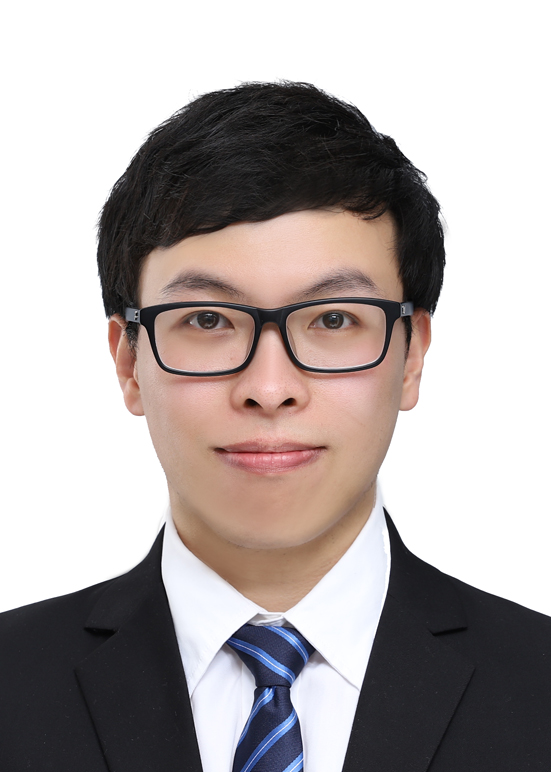 